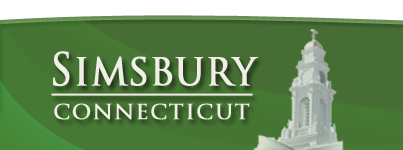 AGING AND DISABILITY COMMISSIONVia Google Meets to Facebook LiveRegular Meeting – January 19, 2021 – 7:00 P.M.PUBLIC COMMENTS can be submitted to be read during the public audience portion to Simsbury Town Clerk at EButler@simsbury-ct.gov. Please submit your comments no later than 4:30pm Monday, January 18, 2021.AGENDAROLL CALLCALL TO ORDER: Diana A Yeisley, ChairpersonPLEDGE OF ALLEGIANCEPUBLIC AUDIENCE/PUBLIC COMMENTSACCEPTANCE OF MINUTES - Regular Meeting of November 19, 2020BOS LIAISON REPORTSENIOR CENTER REPORTOLD BUSINESSCommission Members and open positionsVirtual Sensory Santa Event and Holiday Cards Spring SeminarAge Friendly Community Update Disability Friendly Community UpdateCOVID survey and outreachEd recognitionAffordable Housing UpdateOtherNEW BUSINESSCommission Nominations and Board updateSPIRIT Counsel Feb  4th Presentation – HousingOtherADJOURNMENT – next Meeting February 16, 2021 at 7pm via Google Meet